E J DyerSapper, Royal EngineersHe volunteered in 1915, and in the same year was drafted to France, where he was engaged on importance duties in connection with the operations, and almost continually on the front line, notably in Armentieres and La Bassee. He sustained severe shell-shock and died on 23 December 1917. He lived at 4 Grover Road, Oxhey and is commemorated on the memorial at St Matthew’s Church, Oxhey                      Sources: Peacock’s Directory 1915National Roll of the Great War 1914 -18 Section V Luton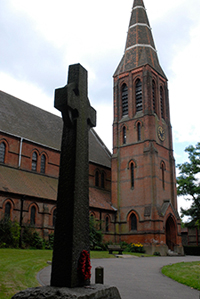 